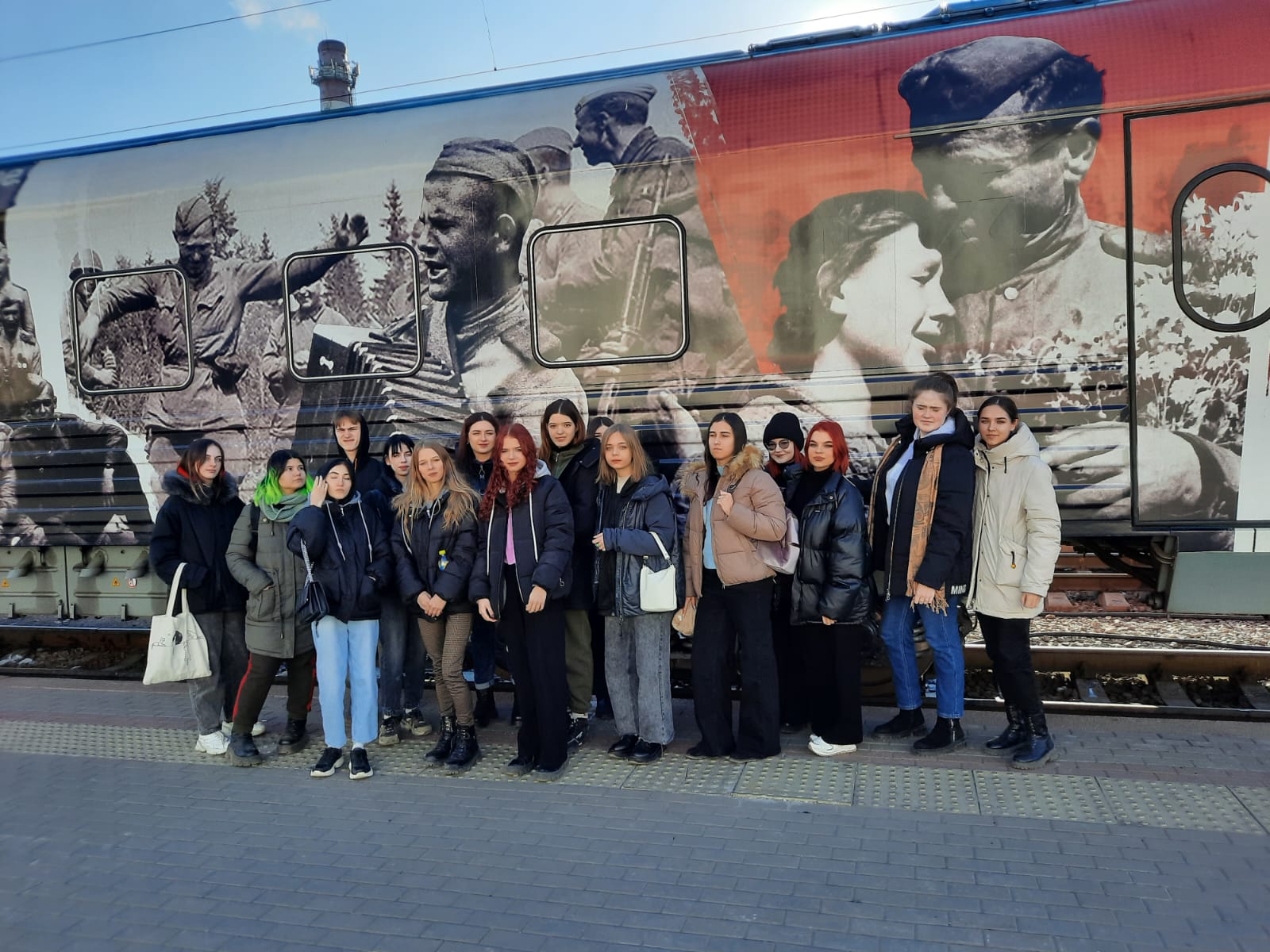 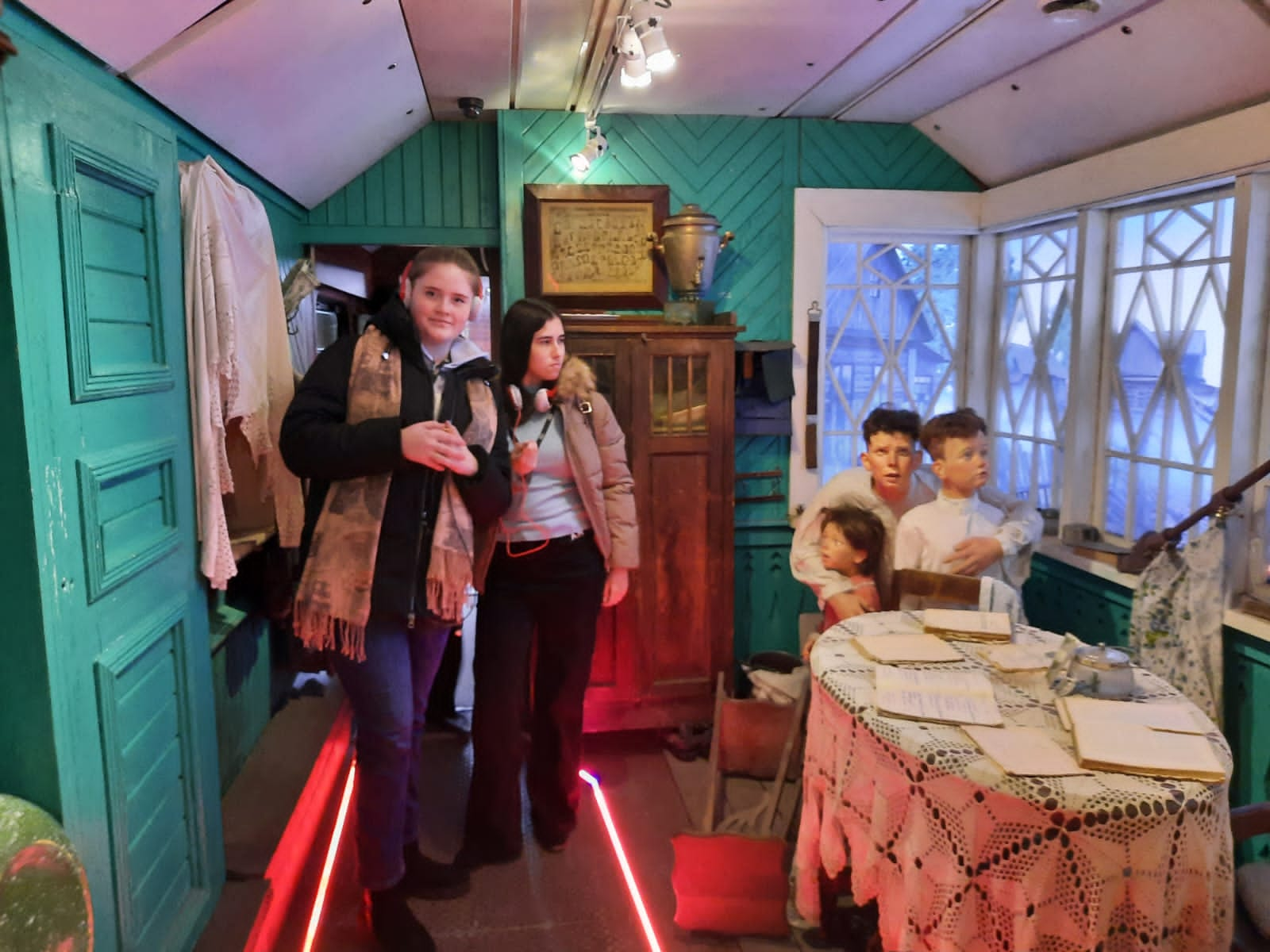 11 февраля 2023 года студенты ГБПОУ РО «АГТК» посетили 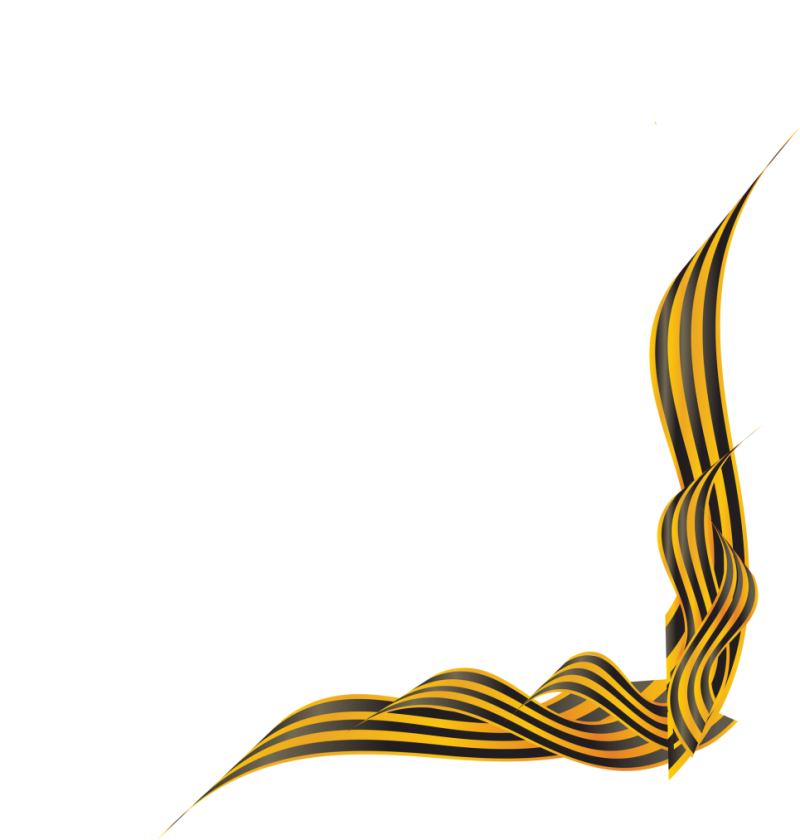 передвижную выставку-музей «Поезд Победы»   Выставка «Поезд Победы» является частью мероприятий, посвященных 80-летию освобождения Ростовской области от немецко-фашистских захватчиков. Часть городов Ростовской области, которые вошли в маршрут этого года, были освобождены Красной армией в феврале 1943 года.«Поезд Победы» — первая в мире интерактивная выставка с максимальным эффектом присутствия, размещенная в движущемся поезде. Десять тематических вагонов посвящены отдельным событиям или вехам Великой Отечественной войны.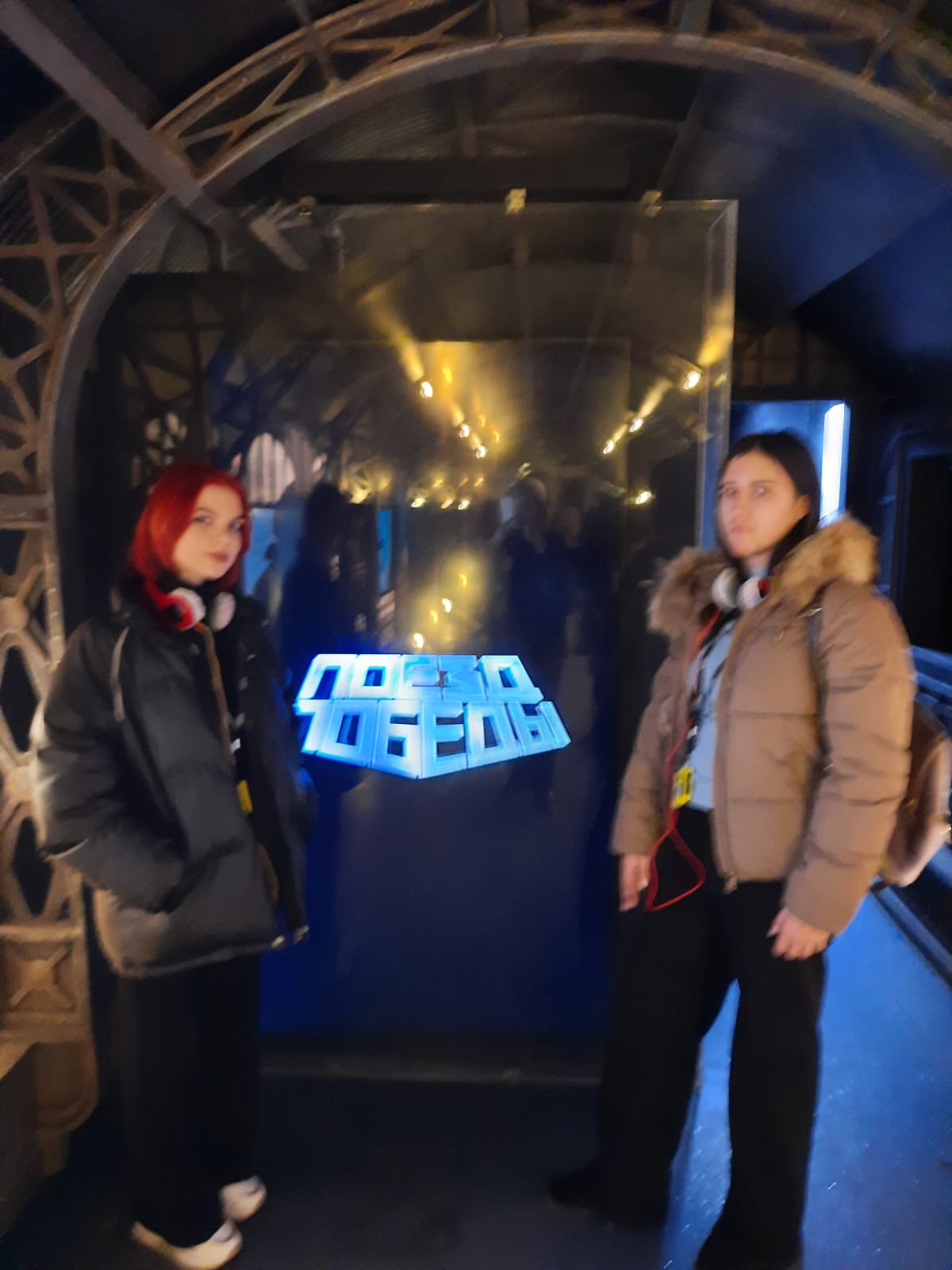 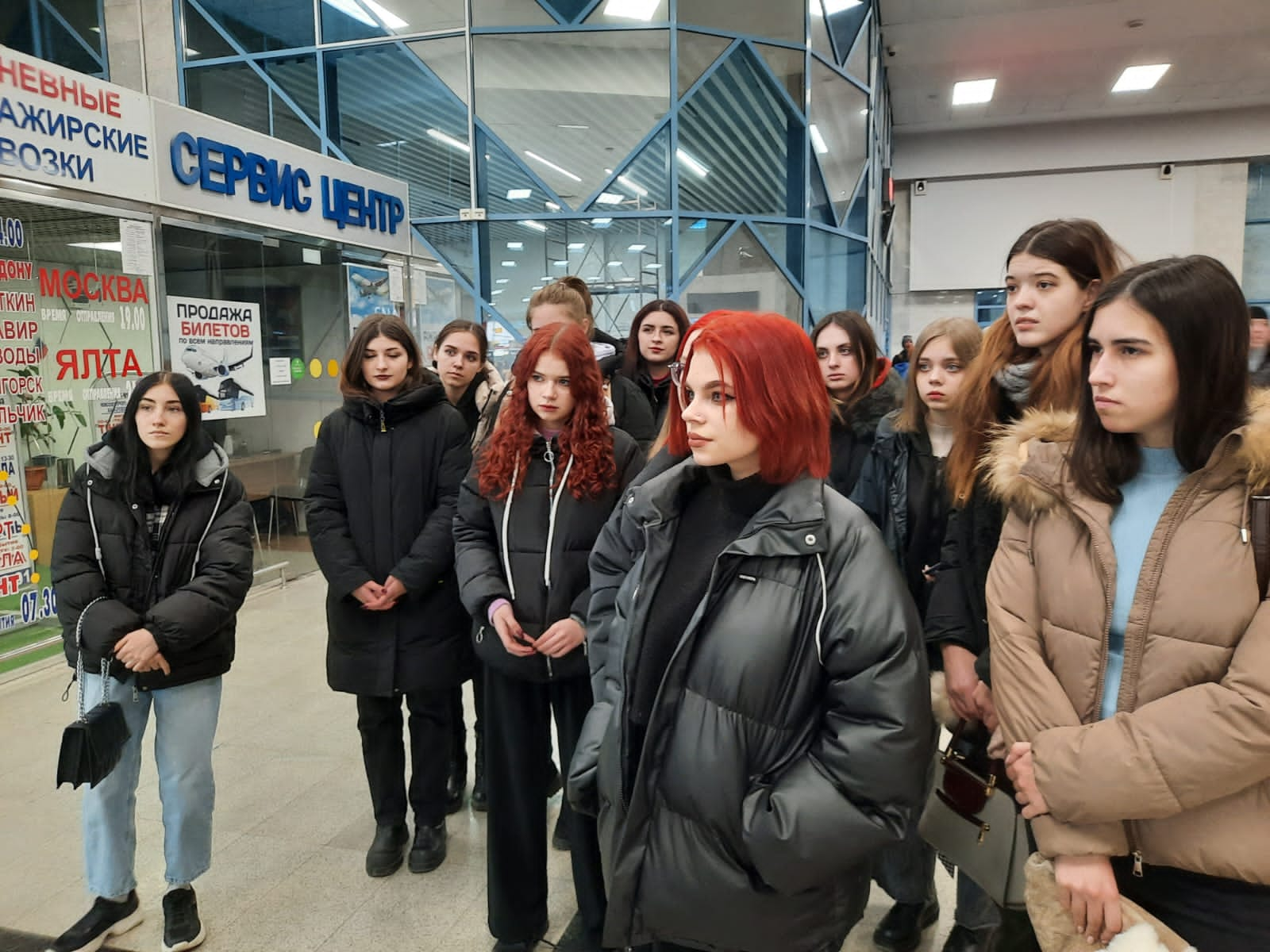 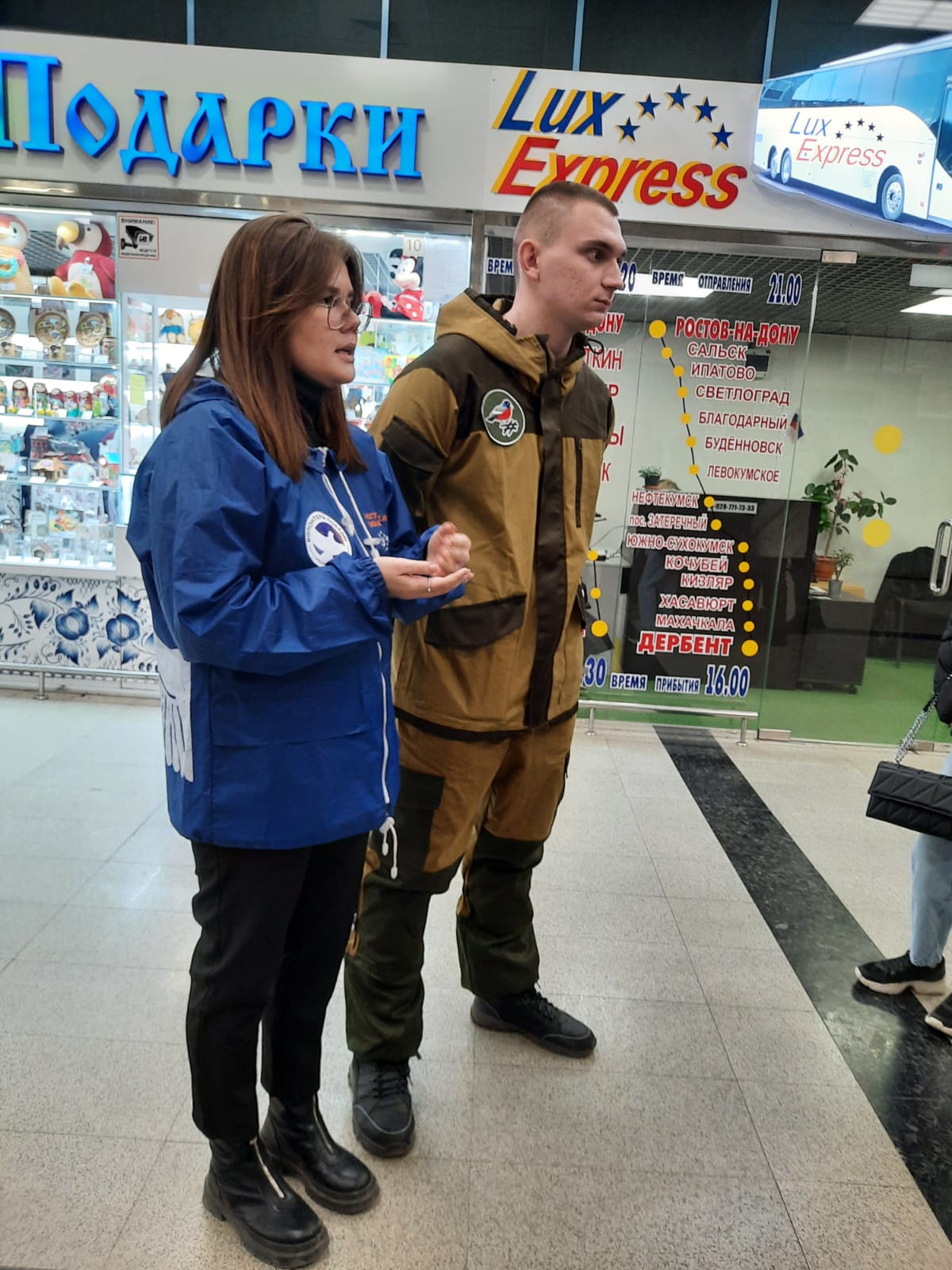 